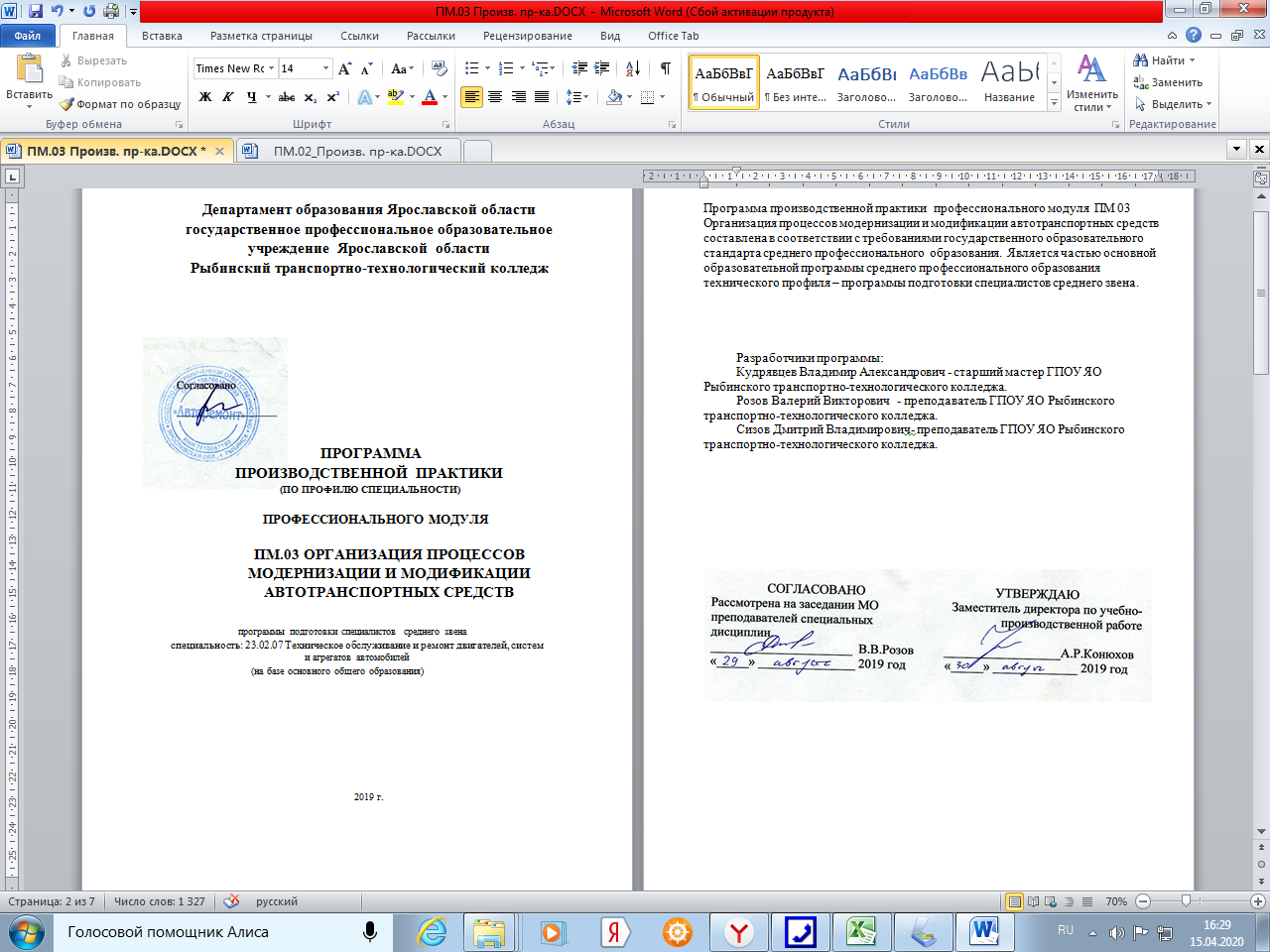 1. ЦЕЛИ ПРОИЗВОДСТВЕННОЙ ПРАКТИКИ (ПО ПРОФИЛЮ СПЕЦИАЛЬНОСТИ)Целями производственной практики (по профилю специальности) является закрепление и углубление теоретической подготовки обучающегося и приобретение им в сфере профессиональной деятельности следующих практических навыков и компетенций:ВД 6 Организация процесса модернизации и модификации автотранспортных средств ПК 6.1. Определять необходимость модернизации автотранспортного средства.ПК 6.2. Планировать взаимозаменяемость узлов и агрегатов автотранспортного средства и повышение их эксплуатационных свойств.ПК 6.3. Владеть методикой тюнинга автомобиля.ПК 6.4. Определять остаточный ресурс производственного оборудования.2. ЗАДАЧИ ПРОИЗВОДСТВЕННОЙ ПРАКТИКИ (ПО ПРОФИЛЮ СПЕЦИАЛЬНОСТИ)Задачами производственной практики (по профилю специальности)является подготовка обучающихся к следующим видам деятельностиВД 6 Организация процесса модернизации и модификации автотранспортных средств3.МЕСТО	ПРОИЗВОДСТВЕННОЙ	ПРАКТИКИ	(ПО	ПРОФИЛЮСПЕЦИАЛЬНОСТИ)В СТРУКТУРЕ ОПОППроизводственная практика (по профилю специальности) входит в состав ПМ.03 Организация процесса модернизации и модификации автотранспортных средств в соответствии с ФГОС СПО специальности 23.02.07 Техническое обслуживание и ремонт двигателей, систем и агрегатов автомобилей.Для прохождения производственной практики необходимы компетенции, сформированныеобучающихся в результате освоения общепрофессиональных дисциплин, а также в ходе изучения междисциплинарных курсов по модулю.4. ФОРМЫ ПРОВЕДЕНИЯ ПРОИЗВОДСТВЕННОЙ ПРАКТИКИ (ПО ПРОФИЛЮ СПЕЦИАЛЬНОСТИ)Производственная практика (по профилю специальности) проводится напредприятиях, организациях и учреждениях автотранспортного комплекса, выполняющих функции по управлению и регулированию объектов профессиональной деятельности:отделения государственной транспортной инспекции;подразделения государственной инспекции безопасности дорожного движения;службы организации ремонта и эксплуатации подвижного состава автотранспортных и авторемонтных предприятий;крупные предприятия автосервиса.МЕСТО И ВРЕМЯ ПРОВЕДЕНИЯ ПРОИЗВОДСТВЕННОЙ ПРАКТИКИ (ПО ПРОФИЛЮ СПЕЦИАЛЬНОСТИ)Место практики, состав групп, руководители ежегодно определяются ГПОУ ЯО Рыбинским транспорт но-технологическим колледжем. При определении конкретной базы для прохождения практики учитывается индивидуальная образовательная траектория каждого студента. Производственная практика (по профилю специальности) проводится на местах проведения практики согласно графику учебного процесса.КОМПЕТЕНЦИИ   ОБУЧАЮЩЕГОСЯ,   ФОРМИРУЕМЫЕ   В   РЕЗУЛЬТАТЕПРОХОЖДЕНИЯ ПРОИЗВОДСТВЕННОЙ ПРАКТИКИ (ПО ПРОФИЛЮ СПЕЦИАЛЬНОСТИ)В результате прохождения производственной практики (по профилю специальности) обучающийся должен приобрести следующие компетенции.общие компетенции, включающие в себя способность:профессиональные компетенции, соответствующие основным видам профессиональной деятельности:результате прохождения учебной практики обучающийся должениметь практический опыт в:сборе нормативных данных в области конструкции транспортных средств;проведении модернизации и тюнинга транспортных средств;расчете экономических показателей модернизации и тюнинга транспортных средств;проведении испытаний производственного оборудования;общении с представителями торговых организаций.уметь:проводить контроль технического состояния транспортного средства;составлять технологическую документацию на модернизацию и тюнинг транспортных средств;определять взаимозаменяемость узлов и агрегатов транспортных средств;производить сравнительную оценку технологического оборудования;организовывать обучение рабочих для работы на новом оборудовании.СТРУКТУРА И СОДЕРЖАНИЕ ПРОИЗВОДСТВЕННОЙ ПРАКТИКИ (по профилю специальности)Общая продолжительность производственной практики (по профилю специальности)составляет 108 часа - 3 неделиНАУЧНО-ИССЛЕДОВАТЕЛЬСКИЕ И НАУЧНО-ПРОИЗВОДСТВЕННЫЕ ТЕХНОЛОГИИ, ИСПОЛЬЗУЕМЫЕ НА ПРОИЗВОДСТВЕННОЙ ПРАКТИКЕПри прохождении производственной практики студент ежедневно вовлечен во все виды производственных работ: разборка и сборка агрегатов и узлов автомобиля, а такжеобеспечение безопасности труда на производственном участке.Руководитель практики непосредственно на рабочем местепроводит инструктаж, объясняющий особенности выполняемых видов работ.УЧЕБНО-МЕТОДИЧЕСКОЕ ОБЕСПЕЧЕНИЕ СТУДЕНТОВ НАПРОИЗВОДСТВЕННОЙПРАКТИКЕ Итоговый отчет студента по практике должен содержать 20-30 стр. текста иобязательные иллюстративные приложения. Рекомендуемая структура отчета:ВведениеОсновной раздел2.1. …2.2. …ЗаключениеСписок используемой литературы и Интернет-ресурсовПриложениеФОРМЫ ПРОМЕЖУТОЧНОЙ АТТЕСТАЦИИПроверка полученных знаний, умений и навыков в форме зачета и защита отчета о прохождении производственной практики (по профилю специальности).качестве промежуточной аттестации выставляются зачеты по каждой отдельной темепрактики.УЧЕБНО-МЕТОДИЧЕСКОЕ И ИНФОРМАЦИОННОЕ ОБЕСПЕЧЕНИЕПРОИЗВОДСТВЕННОЙ ПРАКТИКИОсновные источники:Виноградов В.М. Технологические процессы ремонта автомобилей, учебное пособие .-М.: Академия, 2017Пузанков А.Г.   Автомобили «Устройство автотранспортных средств»/ А.Г. Пузанков.-М.: Академия, 2015. – 560 с.А.А. Геленов Автомобильные эксплуатационные материалы, М.: Академия, 2017Дополнительные источники:Роговцев В.Л. и др. Устройство и эксплуатация АТС: Учебник водителя, - М.; Транспорт1991 г.Родичев В.А. Грузовые автомобили: Учебник для НПО, - М.; ИЦ «Академия» 2003 г.Шестопалов С.К. Устройство, техническое обслуживание и ремонт легковых автомобилей: Учебник для НПО, - М.; ИЦ «Академия» 2003 г.Стуканов В.А., Леонтьев К.Н. Устройство автомобилей: учебное пособие для СПО, - М.; ИД «Форум» 2010 г.Борисов Основы экономики, М.: ДРОФА, - 2008Грибов В.Д., Экономика организации (предприятия), ООО «Издательство КноРус», 2007Волков О.И, Скляренко В.К. Экономика предприятия: Курс лекций. – М.:ИНФРА – М;2003Карагодин В.И., Карагодин Д.В. Устройство, техническое обслуживание и ремонт автомобилей КамАЗ, - М.; Транспорт 1997 г.Спиридонов Н.И. Автомобиль в вопросах и ответах: Учебное пособие Пиволжс. Книжное издательство 1996 г.Березин С.В. Справочник автомеханика: библиотека автомобилиста ИД «Феникс», Ростов на Дону, 2010 г.Ламака Ф.Ю. Лабораторно-практические занятия по устройству автомобилей: учебное пособие для НПО, - ИЦ «Академия» 2009 г.Экономика предприятия (фирмы): Учебник/ под редакцией профессора О.И. Волкова и доцента О.В. Девяткина – 3-е издание, переработан и дополнен – М. ИНФРА – М.2002 Экономика организации (предприятия); Учебник /под редакцией Н.А. Сафронова – 2-е издание, переработан и дополнен – М: Экономист, 2004Интернет-ресурсы:http://amastercar.ru/articles/http://www.automan.ru/http://www.avtotut.ru/ustroistvoavto/tormoznsystem/rabistoiantormoz/http://tezcar.ru/ustroistvo.htmlhttp://systemsauto.ru/http://cxem.net/avto/electronics/4.phphttp://www.niva-faq.msk.ru/tehnika/obsch/ustrojst/albom/basic.htmhttp://autonotes.info/http://what-avto.ru/index.phphttp://www.vaz-autos.ru/http://www.brestauto.com/awdarticle.htmhttp://car-exotic.com/lada-priora/vaz-2170-auto-repair-manual-1.htmlhttp://ru.wikipedia.org/wiki/http://www.almeraman.ru/http://sanekua.ru/texnicheskoe-obsluzhivanie-avtomobilya/http://www.6pl.ru/Vlad134/RD_37-009-026-92.htmhttp://www.6pl.ru/Vlad134/RD_37-009-026-92.htm#Приложение%206http://avtojurnal.ru/Периодические изданияЖурнал «За рулем»Журнал «5 колесо»Журнал «Автопанорама»МАТЕРИАЛЬНО- ТЕХНИЧЕСКОЕ ОБЕСПЕЧЕНИЕ ПРОИЗВОДСТВЕННОЙ ПРАКТИКИПроизводственная практика (по профилю специальности) проводится напредприятиях, организациях и учреждениях автотранспортного комплекса оснащенных специализированным оборудованием и инструментом для выполнения работ по техническому обслуживанию и ремонту автомобильного транспортаКодНаименование общих компетенцийОК 01.Выбирать способы решения задач профессиональной деятельности, применительно кразличным контекстам.ОК 02.Осуществлять  поиск,  анализ  и  интерпретацию  информации,  необходимой  длявыполнения задач профессиональной деятельности.ОК 03.Планировать и реализовывать собственное профессиональное и личностное развитие.ОК 04.Работать  в  коллективе  и  команде,  эффективно  взаимодействовать  с  коллегами,руководством, клиентами.ОК 07.Содействовать  сохранению  окружающей  среды,  ресурсосбережению,  эффективнодействовать в чрезвычайных ситуациях.ОК 09.Использовать информационные технологии в профессиональной деятельности.ОК 10.Пользоваться профессиональной документацией на государственном и иностранномязыке.КодНаименование видов деятельности и профессиональных компетенцийВДОрганизация процесса модернизации и модификации автотранспортных средствПК 6.1.Определять необходимость модернизации автотранспортного средстваПК 6.2.Планировать взаимозаменяемость узлов и агрегатов автотранспортного средства иповышение их эксплуатационных свойствПК 6.3.Владеть методикой тюнинга автомобиляПК 6.4.Определять остаточный ресурс производственного оборудования.Разделы (этапы) практикиВиды учебной работы на практикеОбъемФормыРазделы (этапы) практикиВиды учебной работы на практикечасовконтролячасовконтроля12344Ознакомление с предприятиемСодержаниеСодержание61.Ознакомление с предприятием6Зачет2.Техника безопасности и охрана трудаЗачетСбор нормативных данных  вСодержаниеСодержание24области конструкции1.Оформление договоров на проведение технического осмотра транспортных средств,6Зачеттранспортных средствтранспортных средств2.Проверка наличия изменений в конструкции транспортных средств6Зачет3.Разработка документации по внесению изменений в конструкцию транспортного6Зачетсредства4.Контроль за безопасностью конструкции регистрируемого транспортного6ЗачетсредстваПроведение модернизации иСодержаниеСодержание24Зачеттюнинга транспортных средств1.Участие в проведении тюнинга двигателя внутреннего сгорания,12Зачет2.Участие в проведении тюнинга трансмиссии автомобилей,12ЗачетРасчет  экономическихСодержаниеСодержание6показателей модернизации и1.Определение сравнительной эффективности транспортных средств6Зачеттюнинга транспортных средств2.Обоснование эффективности применения модернизации и тюнинга транспортныхЗачетсредствПроведение испытанийСодержаниеСодержание24производственного1.Выполнение   подготовительных   и   заключительных   работ   по   проверке12Зачетоборудованияработоспособности средств технического диагностирования,2.Участие в проведении испытаний средств технического диагностирования,12ЗачетОбщение с представителямиСодержаниеСодержание12торговых организаций1.Сбор и анализ информации о потребителях и конкурентах12Зачет2.Анализ формирования материально-технической базы организации.ЗачетОбобщение, полученных наСодержаниеСодержание12производстве, материалов,Обобщение и систематизация информации, полученной за время прохождения12оформление дневников, отчетовпроизводственной практики (по профилю специальности)и зачет по практике. Зачет